ירושלים, ז' בכסלו התשפ"ד20 בנובמבר,  2023לכבודמר מתניהו אנגלמןמבקר המדינההנדון: דוחות ביניים – מלחמת "חרבות ברזל"סימוכין: מכתביי אלייך מיום 30.10.23 ומיום 14.11.23שלום רב, במכתביי שבסימוכין קראתי לך להתחיל בבדיקה ראשונית על התנהלות הממשלה והדרג הצבאי עד לאירועי ה- 7/10, על בסיס הממצאים אשר כבר קיימים כמו גם על בסיס בדיקות ראשוניות אותן הנך מקיים, זאת על פי הודעותיך בתקשורת - ולהניח את דוחות הביניים על שולחנה של הכנסת. כמו כן, לאחרונה פורסם מכתבך לראש הממשלה בו הנך מביא לידיעתו את "הכשלים והפערים המרכזיים הנוגעים לטיפול בעורף האזרחי כפי שעלו מתוך הסיורים הרבים שערך משרד מבקר המדינה...".לאור המצוין במכתבך לראש הממשלה, אני חוזר ועומד על דעתי כי חומרת המצב והכשלים החמורים בהתנהלות הממשלה כמו גם חוסר תפקודה מתחילת אירועי ה- 7 באוקטובר והתנהלותה בימים שקדמו לכך, מחייבים בדיקה בהקדם האפשרי, על מנת לקבל תמונת מצב מדויקת ככל הניתן, אשר תועבר לכנסת ולוועדה לצרכי פיקוח ומעקב אחר תיקון הליקויים. אני מקבל את עמדתך כפי שהוצגה במכתב התשובה למכתבי הראשון, כי באופן עקרוני יש מקום להמתין עם פרסומו של דוח ביקורת מקיף עד סיום המלחמה.יחד עם זאת, לאור הליקויים שכבר עלו בעבר ולא תוקנו (הן בהיבט הביטחוני, הן בהיבט הכלכלי והן בהיבט הסוציאלי), ולאור הליקויים אשר אנשי משרדך נתקלים בהם בסיורים הרבים אשר הינכם מקיימים במלונות המפונים, ברשויות המקומיות ובבסיסי צה"ל, כפי שציינת במכתבך לראש הממשלה, ומכיוון שאין אנו יודעים כמה זמן תימשך המערכה ואיזה מחיר היא תמשיך לגבות מאתנו, ברור כי על הממשלה מוטלת החובה להיערך באופן המהיר והיעיל ביותר על מנת לספק את המענים הנדרשים וללא כל דיחוי. דוח ביניים של משרדך יכול לזרז את משרדי הממשלה ומערכת הביטחון והעומדים בראשם, לפעול מהר ככל הניתן למניעת אסונות נוספים ותיקון הנזקים אשר כבר נעשו. לאור האמור לעיל, אני שב וקורא לך להתחיל בבחינת האירועים ובהכנת דין וחשבון כאמור בהקדם האפשרי.       בברכה,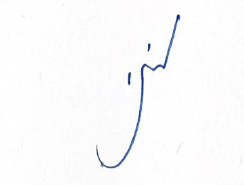 חה"כ מיקי לוי      יושב-ראש הוועדה לענייני ביקורת המדינה